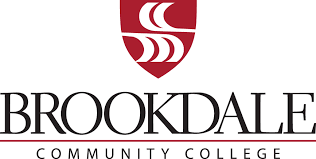 KEAN UNIVERSITY: MICHAEL GRAVES COLLEGE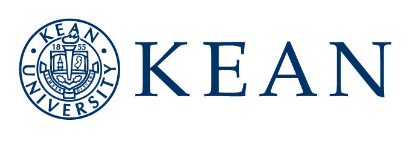 45100 B.F.A. in Interior Design 120 SEMESTER HOURS (S.H.)For students graduating from Brookdale Community College with the A.A.S. in Interior Design and transferring to Kean UniversityKean University Courses are in Blue (61 S.H.)      Brookdale Community College Courses are in Red (59 S.H.)EFFECTIVE: Fall 2021                                                                      KEAN G.P.A. REQUIREMENTS:  Declaration G.P.A. requirement 3.0; Graduation G.P.A. Requirement: 2.0GENERAL EDUCATION REQUIREMENTS: 32 S.H. GENERAL EDUCATION REQUIREMENTS: 32 S.H. GENERAL EDUCATION REQUIREMENTS: 32 S.H. ACADEMIC MAJOR: 76 S.H. (all major courses require a minimum grade of C)ACADEMIC MAJOR: 76 S.H. (all major courses require a minimum grade of C)ACADEMIC MAJOR: 76 S.H. (all major courses require a minimum grade of C)ACADEMIC MAJOR: 76 S.H. (all major courses require a minimum grade of C)Foundation Requirements: 13 S.H.Foundation Requirements: 13 S.H.Foundation Requirements: 13 S.H.Major Core: Required: 12 S.H. **Major Core: Required: 12 S.H. **Major Core: Required: 12 S.H. **Major Core: Required: 12 S.H. **GE 3000 Transfer TransitionsGE 3000 Transfer Transitions1DSN 1100 Intro to Design and Visual CultureDSN 1100 Intro to Design and Visual CultureDSN 1100 Intro to Design and Visual Culture3ENG 1030 English CompENGL 121 English Comp 3DSN 1101 Visual Form IDSN 1101 Visual Form IDSN 1101 Visual Form I3MATH 1000; 1010; 1016; 1030 or 1054MAT 131 Statistics3DSN 1102 Visual Form IIDSN 1102 Visual Form IIDSN 1102 Visual Form II3COMM 1402 Speech CommSPCH 115 Public Speaking3DSN 1103 Visual Techniques IDSN 1103 Visual Techniques IDSN 1103 Visual Techniques I3GE 2025 Research/Tech	GE 2025 Research/Tech	3Major Required Courses:  54 S.H. **Major Required Courses:  54 S.H. **Major Required Courses:  54 S.H. **Major Required Courses:  54 S.H. **INTD 1100 Intro to Interior DesignINTD 1100 Intro to Interior DesignINTD 154 Intro Int Des Studio3DISCIPLINARY & INTERDISCIPLINARY DISTRIBUTION COURSES: 19 S.H.DISCIPLINARY & INTERDISCIPLINARY DISTRIBUTION COURSES: 19 S.H.DISCIPLINARY & INTERDISCIPLINARY DISTRIBUTION COURSES: 19 S.H.INTD 2100 Drafting for Int DesignINTD 2100 Drafting for Int DesignINTD 152 Draft & Graph Pres3Humanities: 6 S.H.Humanities: 6 S.H.Humanities: 6 S.H.INTD 2110 CAD IINTD 2110 CAD IINTD 251 CAD for Int Des3ENG 2403 World LiteratureENG 2403 World Literature3INTD 3100 Interior Design Studio IINTD 3100 Interior Design Studio IINTD 253 Int Des Studio I3Take one “GE Approved” course:Take one “GE Approved” course:Take one “GE Approved” course:INTD 3110 Interior Design Studio IIINTD 3110 Interior Design Studio IIINTD 254 Int Des Studio II3AH 1700 Art- Prehistory to Middle AgesINTD 150 Design Elements for Interior Environments3INTD 3120 Arch Draw & RenderingINTD 3120 Arch Draw & RenderingINTD 153 Draw Techniques3AH 1700 Art- Prehistory to Middle AgesINTD 150 Design Elements for Interior Environments3INTD 3130 Materials & FinishesINTD 3130 Materials & FinishesINTD 257 Tex & Mat for Int 3INTD 3131 Archit Lighting DesignINTD 3131 Archit Lighting DesignINTD 256 Light & Bldg Sys3Social Sciences: 6 S.H.Social Sciences: 6 S.H.Social Sciences: 6 S.H.INTD 3132 Life-Safety CodesINTD 3132 Life-Safety CodesINTD 245 Codes & Standards3HIST 1062 Worlds of HistoryHIST 1062 Worlds of History3INTD 3133 Building Const & Meth.INTD 3133 Building Const & Meth.ARCH 151 Arch. Const I3Take one “GE Approved” course from one area below:Take one “GE Approved” course from one area below:Take one “GE Approved” course from one area below:INTD 3140 CAD IIINTD 3140 CAD IIINTD 3140 CAD II3PsychologyANTH 106 Cultures of theWorld3INTD 4111 Interior Design Studio IIIINTD 4111 Interior Design Studio IIIINTD 4111 Interior Design Studio III3Economics or ES 1010 World GeogANTH 106 Cultures of theWorld3INTD 4112 Interior Design Studio IVINTD 4112 Interior Design Studio IVINTD 4112 Interior Design Studio IV3Political ScienceANTH 106 Cultures of theWorld3INTD 4113 Interior Design Studio V: PortfolioINTD 4113 Interior Design Studio V: PortfolioINTD 4113 Interior Design Studio V: Portfolio3Sociology or AnthropologyANTH 106 Cultures of theWorld3INTD 4121 Photoshop for Interior DesignINTD 4121 Photoshop for Interior DesignINTD 4121 Photoshop for Interior Design3InterdisciplinaryANTH 106 Cultures of theWorld3INTD 4122 Construction Documents for DesignersINTD 4122 Construction Documents for DesignersINTD 4122 Construction Documents for Designers3INTD 4132 Design + Built Environment (WE)INTD 4132 Design + Built Environment (WE)INTD 4132 Design + Built Environment (WE)3Science and Mathematics: 7 S.H.Science and Mathematics: 7 S.H.Science and Mathematics: 7 S.H.INTD 4140 Int Design Bus PractINTD 4140 Int Design Bus PractINTD 258 Trade Info & Port 3MATH 1000; 1010; 1016; 1030; 1054; or CPS 1032; 1231MATH 1000; 1010; 1016; 1030; 1054; or CPS 1032; 12313Lab science (from Biology; Chemistry; Environmental Sciences; Earth Sciences; Forensic Sciences; Interdisciplinary; Physics or Sustainability SciencesENVR 107 Env. Science4Major Elective Courses:  4 S.H. At least 50% must be 3000-4000 level.  Select from the following:Major Elective Courses:  4 S.H. At least 50% must be 3000-4000 level.  Select from the following:Major Elective Courses:  4 S.H. At least 50% must be 3000-4000 level.  Select from the following:Major Elective Courses:  4 S.H. At least 50% must be 3000-4000 level.  Select from the following:Lab science (from Biology; Chemistry; Environmental Sciences; Earth Sciences; Forensic Sciences; Interdisciplinary; Physics or Sustainability SciencesENVR 107 Env. Science4DSN 4007 Special TopicsDSN 4007 Special TopicsDSN 4007 Special Topics3Lab science (from Biology; Chemistry; Environmental Sciences; Earth Sciences; Forensic Sciences; Interdisciplinary; Physics or Sustainability SciencesENVR 107 Env. Science4DSN 2200 Sustainable DesignDSN 2200 Sustainable DesignDSN 2200 Sustainable Design3Lab science (from Biology; Chemistry; Environmental Sciences; Earth Sciences; Forensic Sciences; Interdisciplinary; Physics or Sustainability SciencesENVR 107 Env. Science4DSN 4002 Independent StudyDSN 4002 Independent StudyDSN 4002 Independent Study1-3DSN 1003 Travel LearnDSN 1003 Travel LearnDSN 1003 Travel Learn1-3Additional Required Courses:  12 S.H.Additional Required Courses:  12 S.H.Additional Required Courses:  12 S.H.INTD 1996 ResearchINTD 299 Intern Int DesignINTD 299 Intern Int Design1AH 1701 Art History Ren -ModernARTH 107 History of Art3AH 3792 History of ArchitectureAH 3792 History of Architecture3Major Capstone Course  3 S.H.Major Capstone Course  3 S.H.Major Capstone Course  3 S.H.Major Capstone Course  3 S.H.DSN 4006 Special Topics: History of Interiors/FurnitureINTD 163 History of Furniture and Interiors3DSN 4000 Critical PerspectivesDSN 4000 Critical PerspectivesDSN 4000 Critical Perspectives3DSN 4006 Special Topics: History of Interiors/FurnitureINTD 163 History of Furniture and Interiors3FA 2288 Furniture MakingFA 2288 Furniture Making3Internship/Practicum   3 S.H.Internship/Practicum   3 S.H.Internship/Practicum   3 S.H.Internship/Practicum   3 S.H.GD 3001; 3002; 3003; or 4090GD 3001; 3002; 3003; or 4090GD 3001; 3002; 3003; or 40903TOTAL CREDITS                                                                                   120 S.H.TOTAL CREDITS                                                                                   120 S.H.TOTAL CREDITS                                                                                   120 S.H.TOTAL CREDITS                                                                                   120 S.H.